Облыстық полиция департамент мұражайына экскурсия2022 – 2023 оқу жылының 23 – мамыр күні мектебіміздің 6 – 9 класс оқушылары                «Кәмелетке толмағандар арасындағы құқықбұзушылықтың алдын - алу» мақсатында Облыстық полиция департаментіне департамент мұражайына экскурсия жасады.                 Экскурсия мақсаты: «Кәмелетке толмағандар арасындағы құқықбұзушылықтың алдын - алу»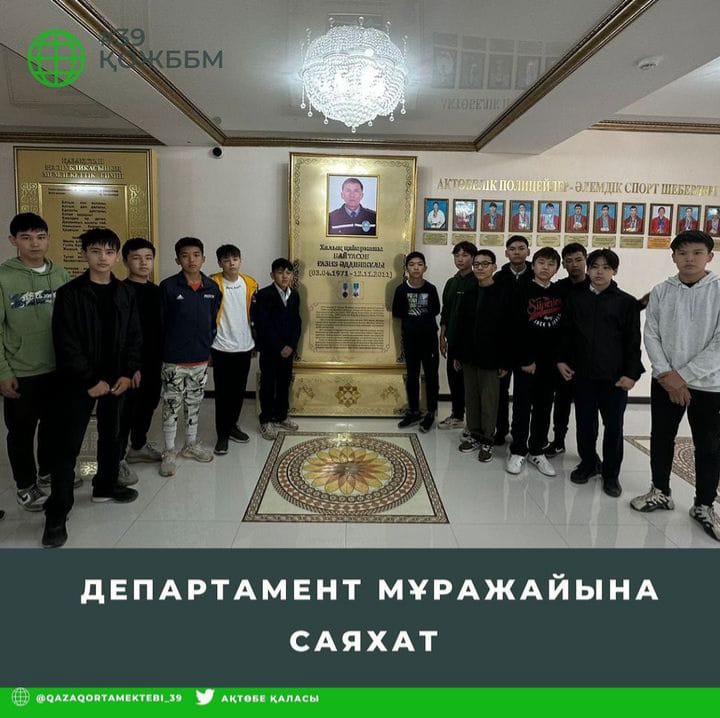 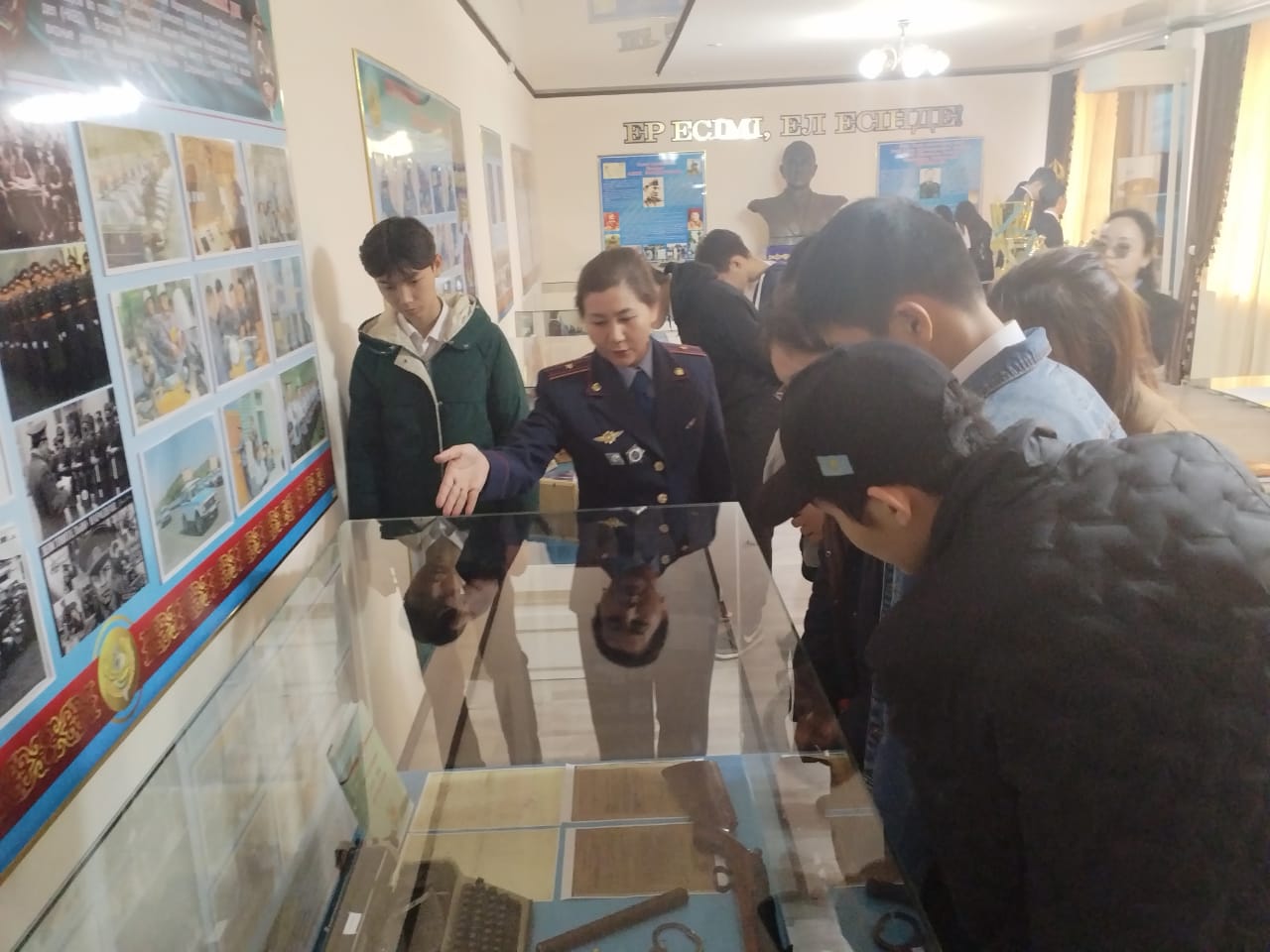 